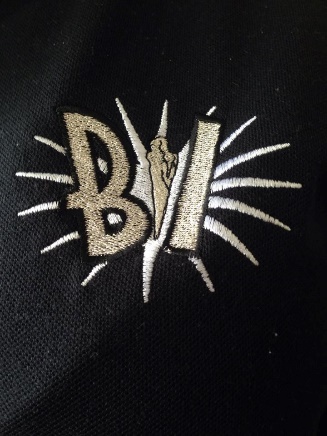 Sponsorship Form for Black IceOn Saturday 25th March, Black Ice are holding a Sponsored Cheer-a-thon.  This event is to raise funds to buy new costumes and new equipment for the cheerleaders. The girls will be tumbling nonstop for 1 hour!!  We’ll share videos and photos on social media.Please give this form to parents, grandparents, family, neighbours and friends and ask them to sponsor you!Sponsor’s NameAddressEmail/TelSponsorship Amount (£)UK taxpayer? Y/N